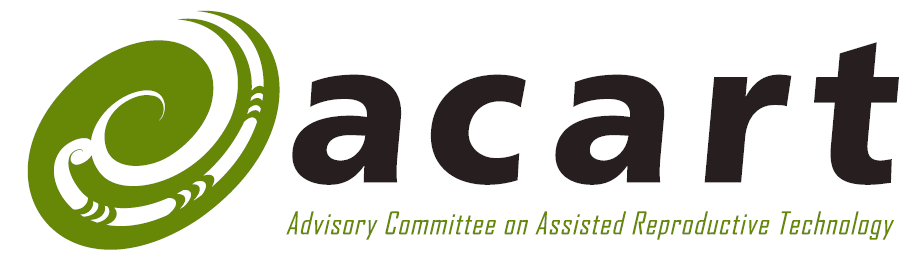 acart meeting agendaKarakiaOpening karakiaTūtawa mai i rungaTūtawa mai i raroTūtawa mai i rotoTūtawa mai i wahoKia tau aiTe mauri tūTe mauri oraKi te katoaHaumi eHui eTāiki e!Come forth from above,below, within,and from the environmentVitality
and well being, for allStrengthened in unity.Closing karakiaTe whakaeatanga eTe whakaeatanga eTēnei te kaupapa ka ea,Te mauri o te kaupapa ka whakamoeaTe mauri o te wānaka ka whakamoeaKoa ki runga, koa ki raro,Haumi e, hui e, tāiki e.It is completed,it is done,we have achieved our purpose, and completed our forum,let the purpose of our gathering rest for now, let the vitality of ourdiscussions replenish,we depart with fulfilled hearts & minds,bonded in our common goal & unity.DateDateThursday, 14 December 2023Thursday, 14 December 2023Committee meetingCommittee meetingACART meetingACART meetingLocationLocationOnlineOnlineMeeting timeMeeting timeStart: 9 a.m.Start: 9 a.m.Meeting timeMeeting timeMorning tea: 10.30 a.m.Lunch: 12.00 noon to 12.45 p.m.Morning tea: 10.30 a.m.Lunch: 12.00 noon to 12.45 p.m.Meeting timeMeeting timeEnd: 4 p.m.End: 4 p.m.GuestsGuestsAnalosa Veukiso-Ulugia: ECART.Analosa Veukiso-Ulugia: ECART.ApologiesApologiesShannon HanrahanShannon HanrahanItemItemItemPaperWelcome and karakia.Welcome and karakia.—Opening comments: Analosa Veukiso-UlugiaOpening comments: Analosa Veukiso-Ulugia—Standing itemsStanding itemsStanding itemsStanding itemsApologies.Apologies.—Approval of the agenda.Approval of the agenda.—Declarations of Interests.  Declarations of Interests.  A23/60Minutes of the October 2023 meeting: for approval.Minutes of the October 2023 meeting: for approval.A23/61Actions arising from the October 2023 meeting: for noting.Actions arising from the October 2023 meeting: for noting.A23/62Status of the work programme: for noting.Status of the work programme: for noting.A23/63Monitoring and reportingMonitoring and reportingMonitoring and reportingMonitoring and reportingReport on ECART’s recent meetings: for discussion/noting.Report on ECART’s recent meetings: for discussion/noting.A23/64Annual report to the Minister of Health: for approvalAnnual report to the Minister of Health: for approvalA23/65Opportunity to change the ANZARD reporting process: for agreement.Opportunity to change the ANZARD reporting process: for agreement.A23/66CorrespondenceCorrespondenceCorrespondenceCorrespondenceCorrespondenceACART letter to ECART about the donation of material that was stored when the prospective donor was a minor.ACART letter to ECART about the donation of material that was stored when the prospective donor was a minor.A23/67A23/67Email from the Gene Technology Advisory Committee to ACART about regulating the donation of gametes by people who have had gene therapy.Email from the Gene Technology Advisory Committee to ACART about regulating the donation of gametes by people who have had gene therapy.A23/67A23/67Two letters from the MoH to a member of the public about an embryo dispute.Two letters from the MoH to a member of the public about an embryo dispute.A23/67A23/67ProjectsProjectsProjectsProjectsProjectsExtending storage: draft advice to the Minister for approval.A23/68A23/68A23/68ACART’s ethical framework and Te Tiriti: consider the draft revised framework and approve next steps.A23/69A23/69A23/69Human reproductive research: update on the draft guidelines and consultation document. For noting.A23/70A23/70A23/70Guidelines for posthumous reproduction: update on transition to new guidelines. For noting.A23/71A23/71A23/71Prioritise ACART’s work: for agreement.A23/72A23/72A23/72Standing itemsStanding itemsStanding itemsStanding itemsStanding itemsChair’s report: for noting.Chair’s report: for noting.A23/73A23/73Member reports on research/papers: for noting.Member reports on research/papers: for noting.——Secretariat report: for noting.Secretariat report: for noting.A23/74A23/74Closing itemsClosing itemsClosing itemsClosing itemsClosing itemsWork between meetings: for agreement.Work between meetings: for agreement.Work between meetings: for agreement.—Update on appointments: for noting.Update on appointments: for noting.Update on appointments: for noting.—Attendance at ECART meetings: for confirmation.Attendance at ECART meetings: for confirmation.Attendance at ECART meetings: for confirmation.—Closing karakiaClosing karakiaClosing karakiaClosing karakiaClosing karakia